Программа летних сборов «Французский марафон» с 28/05 по 7/06 2018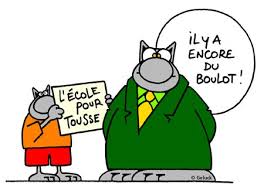 28 mai (lundi)28 mai (lundi)28 mai (lundi)               29 mai (mardi)               29 mai (mardi)               29 mai (mardi)11.00-12.15Faire une belle introductionSorbale O.G.11.00-12.15     La danse  des motsDémidenko A. B.                                                               Pause-café                                                               Pause-café                                                               Pause-café                                                           Pause-café                                                           Pause-café                                                           Pause-café12.30-13.45Cours de conversationChloé12.30-13.45Image telle qu’elle estDnova O.I.                                                               Pause-café                                                               Pause-café                                                               Pause-café                                                           Pause-café                                                           Pause-café                                                           Pause-café14.00-15.15Atelier théâtralKadykalo M.O.14.00-15.15Randonnée culturelleSinitsyna N. A.30 mai (mercredi)  sortie30 mai (mercredi)  sortie30 mai (mercredi)  sortie  31 mai (jeudi)  31 mai (jeudi)  31 mai (jeudi)Ermitage avec Sinitsyna N.A.Ermitage avec Sinitsyna N.A.Ermitage avec Sinitsyna N.A.11.00-12.15France et Russie : une histoire passionnanteBeliak A.Y.Ermitage avec Sinitsyna N.A.Ermitage avec Sinitsyna N.A.Ermitage avec Sinitsyna N.A.Pause-caféPause-caféPause-caféErmitage avec Sinitsyna N.A.Ermitage avec Sinitsyna N.A.Ermitage avec Sinitsyna N.A.12.30-13.45Cours de conversationChloéErmitage avec Sinitsyna N.A.Ermitage avec Sinitsyna N.A.Ermitage avec Sinitsyna N.A.                                                                   Pause-café                                                                   Pause-café                                                                   Pause-caféErmitage avec Sinitsyna N.A.Ermitage avec Sinitsyna N.A.Ermitage avec Sinitsyna N.A.14.00-15.15Parlons des stéréotypesStoliarov Ivan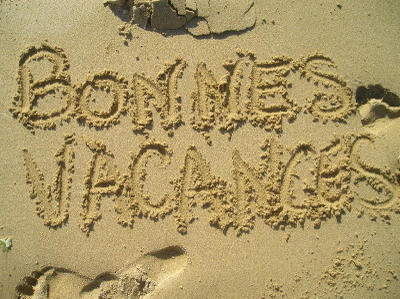 Profite bien de tes vacancesлетние сборыФранцузский марафонс 28/05 по 7/06               2018 года1 juin (vendredi)1 juin (vendredi)1 juin (vendredi)               4 juin (lundi)               4 juin (lundi)               4 juin (lundi)11.00-12.15Chanson françaisePonotchevnaia Sveta11.00-12.15Expressions françaisesPonotchevnaia Sveta                                                               Pause-café                                                               Pause-café                                                               Pause-café                                                           Pause-café                                                           Pause-café                                                           Pause-café12.30-13.45Cours de conversation                       Chloé12.30-13.45Cours de conversation                   Chloé                                                               Pause-café                                                               Pause-café                                                               Pause-café                                                           Pause-café                                                           Pause-café                                                           Pause-café14.00-15.15Atelier théâtralKadykalo M.O.14.00-15.15La révolte des accentsKadykalo M.O.5 juin (mardi)  sortie5 juin (mardi)  sortie5 juin (mardi)  sortie  7 juin (jeudi)  7 juin (jeudi)  7 juin (jeudi)Pique-niquePique-niquePique-nique11.00-12.15Faire une belle conclusion              Sorbale O.G.Pique-niquePique-niquePique-niquePause-caféPause-caféPause-caféPique-niquePique-niquePique-nique12.30-13.45Cours de conversation                        ChloéPique-niquePique-niquePique-nique                                                                   Pause-café                                                                   Pause-café                                                                   Pause-caféPique-niquePique-niquePique-nique14.00-15.15Atelier théâtralPonotchevnaia Sveta